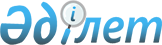 Қазақстан Республикасы Сыртқы iстер министрлiгiн импортталған тауарларға баж салығын төлеуден босату туралы
					
			Күшін жойған
			
			
		
					Қазақстан Республикасы Министрлер Кабинетiнiң ҚАУЛЫСЫ 1995 жылғы 29 маусым N 891. Күшi жойылды - Қазақстан Республикасы Үкіметінің 1998.05.13. N 431 қаулысымен. ~P980431     Кеден-тарифтiк кеңестiң 1995 жылғы 31 мамырдағы N 3 шешiмiнебайланысты Қазақстан Республикасы Министрлер Кабинетi ҚАУЛЫ ЕТЕДI:     1961 жылғы Дипломатиялық қатынастар туралы Венаконвенциясына сәйкес Алматы қаласында дипломатиялық корпусқақызмет көрсету бойынша мамандандырылған дүкенде сатылатын тауарлардыәкелу импорттық баж салығын төлеусiз жүргiзiлсiн.     Қазақстан Республикасы     Премьер-министрiнiң     бiрiншi орынбасары
					© 2012. Қазақстан Республикасы Әділет министрлігінің «Қазақстан Республикасының Заңнама және құқықтық ақпарат институты» ШЖҚ РМК
				